Paul Adams BerthelotApril 10, 1915 – April 23, 1948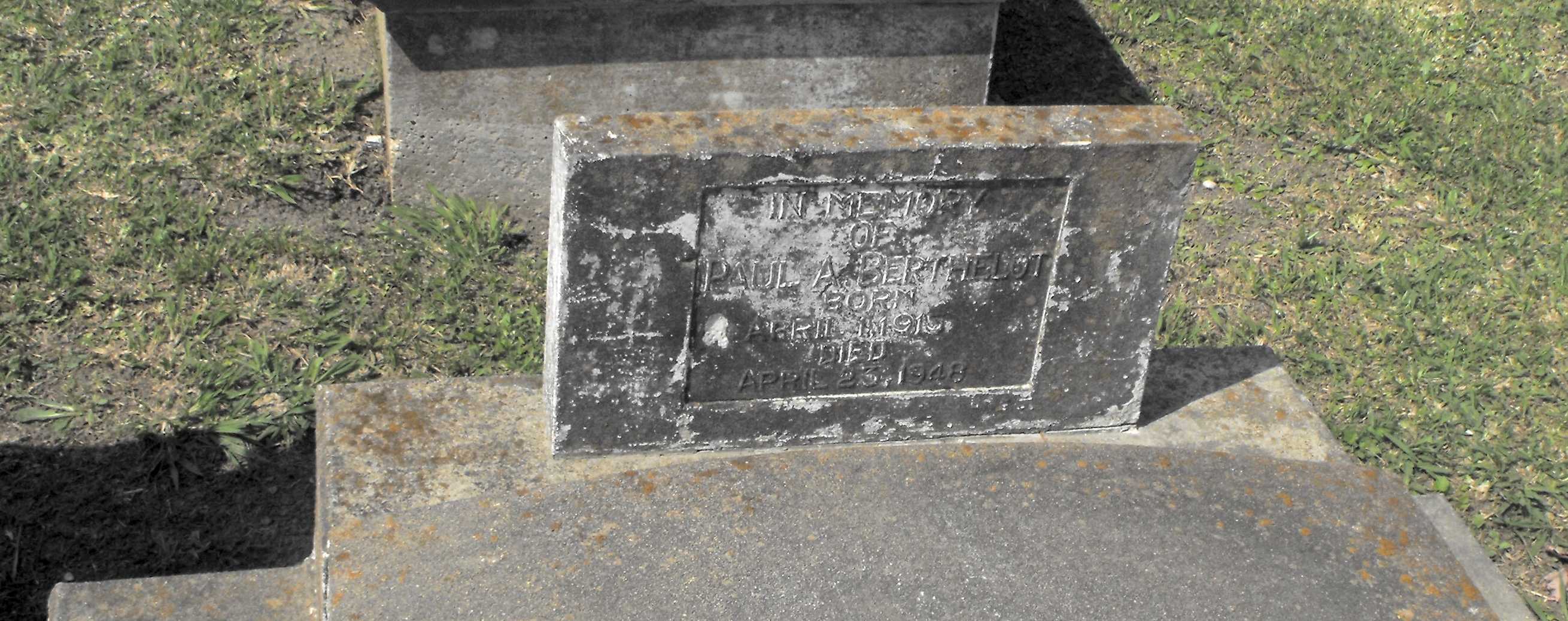 Photo by Mary Agnes HammettBerthelot Rites to Be at Paulina   Funeral services for Paul Adams Berthelot, 33, former New Orleanian, who was fatally injured Friday at Baytown, Tex., will be conducted today at Paulina, La.   The accident which resulted in his death occurred when he fell from a dragline in a shipyard, Berthelot, an army veteran of World War II, resided in Houston, Tex.   Survivors include three sisters residing in New Orleans, Mrs. Manuel Matrana, Mrs. John Spano and Mrs. Collins Roussel.  Other survivors include his father, Adams Berthelot, Paulina, and two sisters, Mrs. Adelaide Deslattes, Houston, and Mrs. Leland Dubuc, Slidell. 

The Times-Picayune, New Orleans, LouisianaSunday, April 25, 1948, p. 10